Pupil’s Informative: Report Genre TargetsTo present information First  level 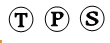 Name:………………………………………….Assessed:………………………………………    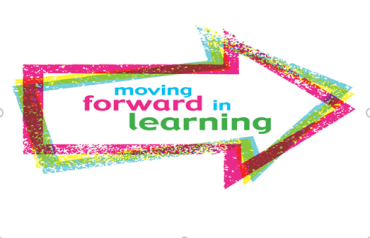 I can:DateDateDateDateunderstand why I am writing and who will read my report (audience and purpose)include a title to interest/inform the reader about the subjectwrite an opening paragraph that tells the reader what my report is aboutuse topic vocabulary such as volcano, lavause my notes to group the facts together give each section of my report a sub-heading and write the facts about that subject in paragraphs using my own wordsaim to write 3 or more paragraphs in my reportend the report by bringing the main information together include pictures/photos/diagrams to tell the reader more informationWhat went well… (Use the Success Criteria to help with comments)Even better if… (Use the Success Criteria to help with comments)